                   ________тел.: (8-84348) 37-5-84, факс: (8-84348) 37-5-84,Cheb.Nsm@tatar.ru______ПОСТАНОВЛЕНИЕ                                                                                                            КАРАР                                                                        от «28» октября 2021 года                                                                                                  №  17                      О признании утратившими силу некоторых решений исполнительного комитета Чебоксарского сельского поселения Новошешминского муниципального района Республики Татарстан       В целях реализации Федерального закона от 27 июля 2010 года № 210-ФЗ «Об организации предоставления государственных и муниципальных услуг», руководствуясь Постановлением Кабинета Министров Республики Татарстан от 02 ноября 2010 года № 880 «Об утверждении Порядка разработки и утверждения административных регламентов предоставления государственных услуг исполнительными органами государственной власти Республики Татарстан и о внесении изменений в отдельные Постановления Кабинета Министров Республики Татарстан», в соответствии с Постановлением Исполнительного комитета Новошешминского муниципального района Республики Татарстан от 21 февраля 2011 года № 46 «Об утверждении Порядка разработки и утверждения административных регламентов предоставления муниципальных услуг и положения о порядке ведения реестра муниципальных услуг, предоставляемых органами местного самоуправления Новошешминского муниципального района» (с учетом изменений Постановление от 13 декабря 2011 года №493, от 07 июня 2012 года № 228), Исполнительный комитет Чебоксарского  сельского поселения Новошешминского муниципального района Республики ТатарстанПОСТАНОВЛЯЕТ: 1.Признать утратившим силу постановления Исполнительного комитета Чебоксарского сельского поселения Новошешминского муниципального района Республики Татарстан- Об утверждении Административного регламента предоставления муниципальной услуги по оформлению документов по обмену жилых помещений муниципального жилищного фонда, предоставленных по договору социального найма, Постановление Исполнительного комитета Чебоксарского сельского поселения Новошешминского муниципального района Республики Татарстан от 08.11.2018 № 28;- Об утверждении Административного регламента предоставления муниципальной услуги по предоставлению гражданам жилых помещений в муниципальном жилищном фонде по договорам найма служебного жилого помещения, Постановление Исполнительного комитета Чебоксарского сельского поселения Новошешминского муниципального района Республики Татарстан от 08.11.2018 № 29;- Об утверждении административного регламента предоставления муниципальной услуги по выдачи справки для оформления наследства исполнительным комитетом Чебоксарского сельского поселения, Постановление Руководителя Исполнительного комитета Чебоксарского сельского поселения Новошешминского муниципального района Республики Татарстан от 01.07.2012 №11;- Об утверждении административного регламента предоставления муниципальной услуги по выдачи справки о составе семьи, справки о регистрации по месту жительства, выдача выписки из домовой (похозяйственной) книги Чебоксарского сельского поселения, Постановление Главы Чебоксарского сельского поселения Новошешминского муниципального района Республики Татарстан от 30.05.2011 №9;- Об утверждении административного регламента предоставления муниципальной услуги по присвоению почтового адреса объекту капитального строительства (в т.ч. незавершенного строительства) исполнительным комитетом Чебоксарского сельского поселения, Постановление Главы Чебоксарского сельского поселения Новошешминского муниципального района Республики Татарстан от 30.05.2011 №10.2.Установить, что положения административных регламентов предоставления муниципальных услуг в электронной форме применяются в сроки, определенные планом-графиком перехода на предоставление государственных (муниципальных) услуг в электронной форме, утвержденным в соответствии с частью 4 статьи 29 Федерального закона от 27 июля 2010 года № 210-ФЗ «Об организации предоставления государственных и муниципальных услуг».3.Опубликовать (обнародовать) настоящее постановление на «Официальном портале правовой информации Республики Татарстан» в информационно – телекоммуникационной сети «Интернет» http://pravo.tatarstan.ru, на официальном сайте Новошешминского муниципального района в информационно – телекоммуникационной сети «Интернет» http://novosheshminsk.tatarstan.ru.4.  Контроль за исполнением настоящего постановления оставляю за собой.Глава Чебоксарского сельского поселенияНовошешминского муниципального районаРеспублики Татарстан                                                                                             С.В.МоляковИСПОЛНИТЕЛЬНЫЙ КОМИТЕТ ЧЕБОКСАРСКОГО СЕЛЬСКОГО ПОСЕЛЕНИЯНОВОШЕШМИНСКОГОМУНИЦИПАЛЬНОГО РАЙОНАРЕСПУБЛИКИ ТАТАРСТАНул. Чапаева , 3 б,  с. Чув.ЧебоксаркаНовошешминский район ,423192ТАТАРСТАН РЕСПУБЛИКАСЫЯҢА ЧИШМӘМУНИЦИПАЛЬ РАЙОНЫ ЧАБАКСАР АВЫЛ  ҖИРЛЕГЕБАШКАРМА КОМИТЕТЫЧапай урамы, 3 б ,Чабаксар  авылы , Яңа Чишмә районы, 423192ИСПОЛНИТЕЛЬНЫЙ КОМИТЕТ ЧЕБОКСАРСКОГО СЕЛЬСКОГО ПОСЕЛЕНИЯНОВОШЕШМИНСКОГОМУНИЦИПАЛЬНОГО РАЙОНАРЕСПУБЛИКИ ТАТАРСТАНул. Чапаева , 3 б,  с. Чув.ЧебоксаркаНовошешминский район ,423192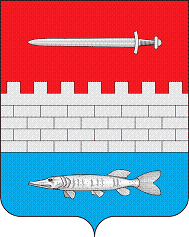 ТАТАРСТАН РЕСПУБЛИКАСЫЯҢА ЧИШМӘМУНИЦИПАЛЬ РАЙОНЫ ЧАБАКСАР АВЫЛ  ҖИРЛЕГЕБАШКАРМА КОМИТЕТЫЧапай урамы, 3 б ,Чабаксар  авылы , Яңа Чишмә районы, 423192